            MUZSLA község, Fő tér 711/2, 943 52 MUZSLAEurópai parlamenti választások a  Szlovák Köztársaság területén2024           			    		                                         Muzsla, 2024.02.26.É R T E S Í T É Sa választási helyiségek és választási körzetek meghatározásáról az Európai parlamentbe történő választások  a Szlovák Köztársaság területén 2024 napján, amely 2024. június 8-án történikA Szlovák Köztársaság Nemzeti Tanácsa elnökének 2024. február 9-i    12 számú rendeletének második pontja értelmébenk i j e l ö l ö ma következő választási körzeteket:számú választási körzet (a községi hivatal épületének földszintje) , amelybe a következő utcák vannak besorolva:Bánomok                                                            HosszúsorDobrány                                                              Alsó KertaljaFelső Kertalja                                                     Úr kútjaKomáromi út                                                      Krajcár közKis Alszeg                                                            Réz útSzurdik                                                                 Iskola utcaIspotály köz                                                        Vásáros útSzent Tamás                                                       Szent János közMegye közszámú választási körzet (Szolgáltatások háza - földszint) , amelybe a következő utcák vannak besorolva:Házszám nélküli lakosaink                                                     CsenkeSzentgyörgy                                                                              Kis MuzslaA vasútállomáson élő lakosainkBagota köz                                                                                Temető utcaDallos utca                                                                                AlszegFő tér                                                                                         Felső utcaFölszeg                                                                                      Gödri utcaPappince köz                                                                            Kis utcaDiófa sor                                                                                   Határ útVadász utca                                                                              Öregposta útSzőlőhegyi út						                   Ing. Farkas Iván  s.k.							        polgármester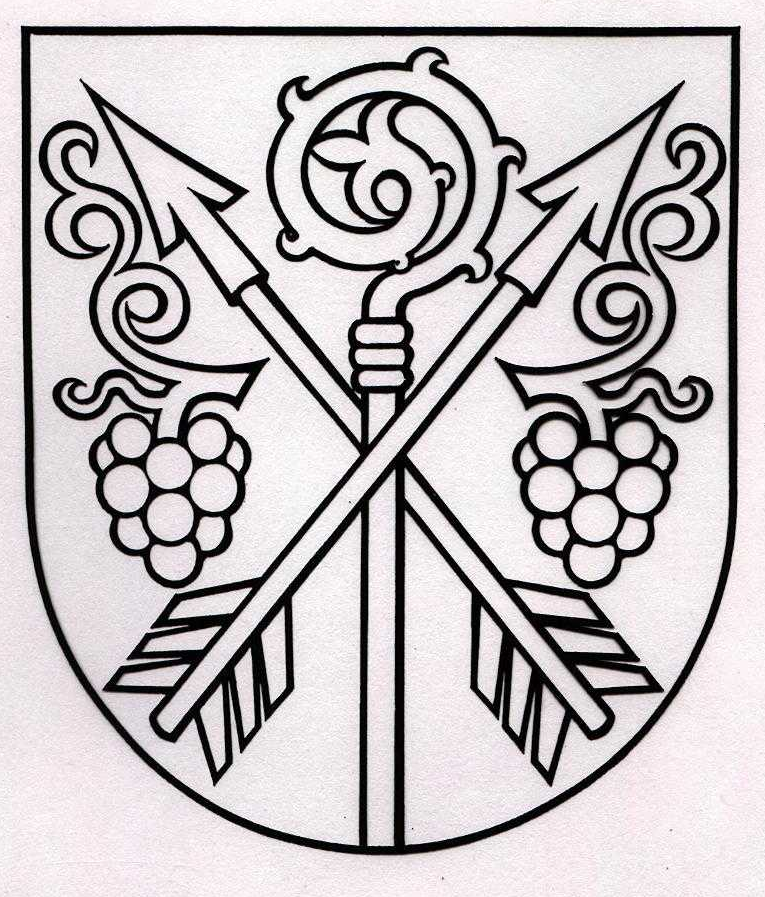 